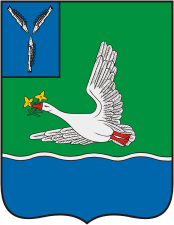 КОНТРОЛЬНО-СЧЕТНАЯ КОМИССИЯМАРКСОВСКОГО МУНИЦИПАЛЬНОГО РАЙОНАСАРАТОВСКОЙ ОБЛАСТИ413090, Саратовская обл., г. Маркс, пр. Ленина, д. 18,тел.: (84567) 5-53-87, 5-16-69, факс: (84567) 5-11-72, e-mail: ksk-mmr@mail.ruот   15 декабря  2016 года  № 199                                                  Председателю районного  Собрания                                                                                                       Марксовского муниципального района                                                                                                       И.А.Косареву                                                                Отчет о результатах проверки финансово – хозяйственной деятельности муниципального дошкольного образовательного учреждения – детского сада с. Бобровка Марксовского района Саратовской областиВ соответствии с Положением о Контрольно-счетной комиссии Марксовского муниципального района, руководствуясь Уставом Марксовского муниципального района, на основании распоряжения №160-р от 17.10.2016 г.. Председателем Контрольно-счетной комиссии ММР Михеевой Т.Н., заместителя председателя Контрольно – счетной комиссии ММР Россошанской В.А., аудитором Контрольно-счетной комиссии  ММР Марютиной М.В., инспектором Контрольно-счетной комиссии  ММР Кадырбаевой В.И., проведена проверка финансово – хозяйственной деятельности муниципального дошкольного образовательного учреждения – детского сада с. Бобровка Марксовского района Саратовской области Период проверки – с 01.01.2015 год по 30.09.2016 год.Ответственной за осуществление финансово – хозяйственной деятельности в проверяемый период являлись:- заведующая муниципального дошкольного образовательного учреждения – детский сад с. Бобровка Марксовского района Саратовской области Землянухина Татьяна Михайловна (выписка из приказа №15-лс от 20.03.2014 г.), работает по настоящее время.Муниципальное дошкольное образовательное учреждение – детский сад с. Бобровка Марксовского района Саратовской области (далее - Учреждение) является некоммерческой организацией, осуществляющей образовательную деятельность, созданной учредителем для оказания услуг, выполнения работ в целях обеспечения реализации предусмотренных законодательством Российской Федерации прав граждан на образование.Учредителем Учреждения, созданного на базе имущества, находящегося в муниципальной собственности, является Марксовский муниципальный район Саратовской области.Организационно – правовая форма Учреждения – бюджетное учреждение.Тип Учреждения – дошкольное образовательное учреждение.Функции и полномочия учредителя Учреждения  осуществляются администрацией Марксовского муниципального района Саратовской области в лице:- комитета образования администрации Марксовского муниципального района Саратовской области, (далее – Комитет образования) органа, осуществляющего функции и полномочия учредителя в части создания – комитета по управлению Марксовского муниципального района Саратовской области в части осуществления полномочий собственника муниципального имущества по управлению и распоряжению имуществом Учреждения и контроля за эффективным его использованием, в соответствии с действующим законодательством Российской Федерации.Учреждение является юридическим лицом, Учреждение имеет самостоятельный баланс, лицевые счета 005.03.104.2, 005.03.104.3  в Комитете финансов  Марксовского района  Саратовской области. Учреждение обладает обособленным имуществом на праве оперативного управления и отвечает по своим обязательствам этим имуществом и находящимися в его распоряжении денежными средствами. Учреждение имеет круглую печать установленного образца, штампы, бланки со своим наименованием.Учреждение осуществляет свою деятельность с соответствии с Конвенцией ООН о правах ребенка,  Конституцией РФ, Федеральным законом от 29.12.2012 №273-ФЗ «Об образовании в Российской Федерации»,  Федеральным законом от 12.01.1996 №7-ФЗ «О некоммерческих организациях», другими федеральными законами и нормативным правовыми актами РФ, законами и иными нормативно-правовыми актами РФ, Саратовской области, Марксовского муниципального района Саратовской области, настоящим Уставом.На момент проверки предоставлен Устав в новой редакции, утвержденного приказом по комитету образования администрации ММР № 1388 от 25.12.2015 г., зарегистрированным начальником Межрайонной инспекции Федеральной налоговой службы №19 по Саратовской области 14.01.2016 г., ОГРН 1026401772198, ГРН 2166451067495.	Источниками финансового обеспечения Учреждения (по Уставу) являются (п.10.8):- субсидии, предоставляемые Учреждению из бюджета Марксовского муниципального района, а также из иного бюджета бюджетной системы РФ на возмещение нормативных затрат, связанных с оказанием Учреждением в соответствии  с муниципальным заданием государственных услуг (выполнением работ);- субсидии, предоставляемые Учреждению из бюджета Марксовского муниципального района, а также из иного бюджета бюджетной системы РФ и на иные цели;- доходы Учреждения, полученные от осуществления приносящей доходы деятельности, в случаях, предусмотренных настоящим Уставом, и приобретенное за счет этих доходов имущество;- иные источники, не запрещенные нормативными правовыми актами, в том числе законодательными, РФ.Свидетельство о постановке на налоговый учет от 21 мая 1996 года серия 64 №002539082 ИНН/КПП 6443012824/644301001.Исполнение росписи по расходам в разрезе классификации за 2015 год.                                                                                                                                   Таблица №1Плановые лимиты бюджетных обязательств на 2015 год составили в сумме               1 937 412,00 рублей.Утверждено плановых назначений в сумме 1 896 945,54 рублей.Кассовый расход бюджетных обязательств в 2015 году составил 1 854 092,54 рублей.Не исполнено плановых назначений на сумму 42 853,00 рублей; (статьи КОСГУ – 340- увеличение стоимости материальных запасов, исполнено на сумму 97 % от утвержденных плановых назначений).Исполнение росписи по расходам от приносящей доход деятельности в разрезе классификации за 2015 год.                                                                          Таблица №2Утверждено плановых назначений в сумме 81 714,00  рублей.Кассовый расход бюджетных обязательств в 2015 году составил 78 914,00  рублей.Не исполнено плановых назначений на сумму 2 800,00 рублей; (статья КОСГУ – 340- увеличение стоимости материальных запасов, исполнено на сумму 96 % от утвержденных плановых назначений).Исполнение росписи по расходам в разрезе классификации за 9 месяцев  2016 года.                                                                                                                                   Таблица №3Плановые лимиты бюджетных обязательств за 9 месяцев 2016 года составили в сумме 1 992 700,00 рублей.Утверждено плановых назначений в сумме 2 224 363,86 рублей.Кассовый расход бюджетных обязательств за 9 месяцев 2016 года составил 1 496 820,87 рублей.Не исполнено плановых назначений на сумму 727 542,99 рублей. Исполнение росписи по расходам от приносящей доход деятельности в разрезе          классификации за 9 месяцев 2016 года.                                   Таблица №4Утверждено плановых назначений в сумме 93 430,00  рублей.Кассовый расход бюджетных обязательств за 9 месяцев 2016 года составил 87 774,59  рублей.Не исполнено плановых назначений на сумму 5 655,41 рублей; (статья КОСГУ – 340- увеличение стоимости материальных запасов, исполнено на сумму 94 % от утвержденных плановых назначений).Формирование и изменение лимитов бюджетных обязательств осуществляется на основании «Уведомлений об изменении лимитов бюджетных обязательств и показателей кассового плана по расходам бюджета».Осуществление бухгалтерского учета исполнения смет доходов и расходов Учреждения, предварительное рассмотрение заключаемых договоров в соотношении с объемами ассигнований, предусмотренных сметой доходов и расходов и лимитами бюджетных обязательств, своевременным и правильным оформлением первичных учетных документов и законностью совершаемых операций осуществлялось на основе договорных отношений Учреждения с муниципальным учреждением «Централизованная бухгалтерия учреждений образования Марксовского муниципального района Саратовской области».Проверкой полноты отражения операций по лицевому счету 005.03.104.2, 005.03.104.3 открытому Учреждением в Комитете финансов администрации Марксовского района установлено, что все операции подтверждены оправдательными документами. Расхождений между суммами при списании денежных средств с лицевого счета и поступлением их в кассу не установлено.Фактов неправомерного финансирования различных организаций, внесения взносов в уставные капиталы юридических лиц, размещения бюджетных средств на банковских депозитах, выдачи ссуд и оказания финансовой помощи сторонним организациям, как и нецелевого использования бюджетных средств, проверкой не установлено.Руководствуясь Указанием ЦБ от 11 марта 2014 года № 3210-У «О порядке ведения кассовых операций юридическими лицами и упрощённом порядке ведения кассовых операций индивидуальными предпринимателями и субъектами малого предпринимательства», проведена выборочная проверка кассовых операций, в ходе которой установлено, что наличные деньги, полученные по чекам в учреждении банка, приходовались своевременно и в полном объеме.Согласно Приложения №1 к приказу № 137-п от 31.12.2013 г. Положения об учетной политике Муниципального учреждения «Централизованная бухгалтерия учреждений образования Марксовского района Саратовской области», лимит остатка денежных средств в кассе МУ «ЦБ УО Марксовского района» установлен в сумме 1 900,00 рублей. Фактов превышения установленного лимита остатка денежной наличности в кассе учреждения за проверяемый период не установлено.Ежеквартально в Муниципальном учреждении «Централизованная бухгалтерия учреждений образования Марксовского района Саратовской области», проводится внезапная инвентаризация наличных денежных средств в кассе в присутствии  материально – ответственного лица (в 2016 году – ведущий бухгалтер Егорова Н.И.); и постоянно действующих членов комиссии указанных в приложении № 3 к Положению об учетной политике МУ «ЦБ УО Марксовского района».Проверка правильности начисления и обоснованности выплаты заработной платы (статьи 211, 212, 213).Аналитический учет расходов по оплате труда ведется в соответствии с требованиями Приказа Министерства  финансов РФ от 16.12.2010 г. № 174-н «Об утверждении плана счетов бухгалтерского учета бюджетных учреждений и Инструкции по его применению» на счете 030211000 «Расчеты по заработной плате», на счете 030212000 «Расчеты по прочим выплатам», на счете 030213000 «Расчеты по начислениям на выплаты по оплате труда».В проверяемом периоде оплата труда работников МДОУ детский сад с. Бобровка Марксовского района Саратовской области  осуществлялась на основании:- Положения об оплате труда  МДОУ детский сад с. Бобровка Марксовского района Саратовской области  (приложение №2 к коллективному договору МДОУ детский сад с. Бобровка  Марксовского района).Формирование и распределение фонда оплаты труда в МДОУ детский сад  с. Бобровка осуществляется в соответствии с настоящим «Положением об оплате труда  МДОУ детский сад с. Бобровка Марксовского района Саратовской области».Положение устанавливает условия и размеры оплаты труда работников МДОУ детский сад  с. Бобровка, включая:- размеры должностных окладов (окладов, ставок заработной платы) работников;- наименование, условия осуществления и размеры выплат компенсационного характера в соответствии с перечнем видов выплат компенсационного характера, установленным Законом Саратовской области «Об оплате труда работников государственных организаций Саратовской области» (выплаты работникам, занятым на тяжелых работах, работах с вредными и опасными, а также иными особыми условиями труда);- наименование, условия осуществления выплат стимулирующего характера в соответствии с перечнем видов выплат стимулирующего характера, установленным Законом Саратовской области «Об оплате труда работников государственных организаций Саратовской области» (выплаты за интенсивность и высокие результаты работы, выплаты за качество выполняемых работ, выплаты за выслугу лет, премиальные выплаты по итогам работы).Оплата труда работников детского сада производится на основании трудовых договоров между руководителем  и работниками учреждения. Предоставленные на проверку штатные расписания  по МДОУ детский сад с. Бобровка  Марксовского района Саратовской области согласованы Председателем Комитета Образования и утверждены заведующей детским садом. Начисление заработной платы ведется в расчетно – платежных ведомостях автоматизированным способом. Основанием для начисления заработной платы служат:-приказы заведующей МДОУ детский сад с. Бобровка Марксовского района Саратовской области о приеме на работу, увольнении в соответствии с утвержденными штатными расписаниями;- табель учета рабочего времени, -расчет начисления среднего заработка при предоставлении отпуска,-приказы о разрешении совместительства, замещении  отсутствующего работника.В ходе выборочной проверки табелей учета использования рабочего времени и расчета заработной платы отклонений от правил ведения формы по ОКУД 0504421, утвержденной Приказом Минфина России от 15.12.2010 г. № 173н "Об утверждении форм первичных учетных документов и регистров бухгалтерского учета, применяемых органами государственной власти (государственными органами), органами местного самоуправления, органами управления государственными внебюджетными фондами, государственными академиями наук, государственными (муниципальными) учреждениями и Методических указаний по их применению» замечаний  не выявлено.Бюджетные ассигнования и лимиты бюджетных обязательств по МДОУ детский сад с. Бобровка по заработной плате с начислениями на 2015 год  и 9-ть месяцев 2016г.                                                                             Таблица №    5                                   Плановые лимиты бюджетных обязательств на 01.01.2015 года по заработной плате с начислением во внебюджетные фонды составили в сумме 1 600 762,00руб.                                                       Утверждено плановых назначений на конец 2015 года в сумме  – 1 617 498,91 руб.Исполнено плановых назначений за 2015 год   - 1 617 498,91 руб.Плановые лимиты бюджетных обязательств на 01.01.2016 года по заработной плате с начислением во внебюджетные фонды составили в сумме –1 682 400,00 руб.Утверждено плановых назначений  на 2016 год в сумме – 1 859 936,69 руб.Исполнено плановых назначений за 9-ть месяцев 2016года – 1 305 028,76  руб. При сплошной проверки заработной платы за  2015 год  и  9-ть месяцев 2016 года среднемесячная заработная плата работников МДОУ детский сад с. Бобровка  Марксовского района по категориям персонала составила:                                                                                        Таблица №6 (руб.)Увеличение среднемесячной заработной платы руководящего состава (заведующей детсадом) в 2015году по сравнению с 2016 годом  произошло за счет начисления и выплаты одноразовой премии в сумме 73 500,00 рублей.Увеличение среднемесячной заработной платы педагогических работников (воспитателей детского сада), технического и обслуживающего персонала МДОУ детский сад с. Бобровка за период проверки  2015года  и  9-ть месяцев 2016 года произошло за счет увеличения окладов, увеличения стимулирующих надбавок,   за счет внутреннего совместительства, выплаты одноразовой премии. Выплаты стимулирующего характера и премии для сотрудников МДОУ детский сад с. Бобровка Марксовского района по итогам  2015 г. и 9-ть месяцев  2016 года составили:                                                                                                                                                      Таблица № 7При сплошной проверки начисленный годовой фонд оплаты труда сотрудников по МДОУ детский сад с. Бобровка Марксовского района согласно предоставленных расчетных ведомостей составил:за 2015 год – 1 243 428,07 руб., в том числе:-ст.211 (оплата труда) -1 240 212,62  руб., (в том числе стимулирующие выплаты – 137 818,91 руб., премии – 126 000,00 руб.);-ст.212 (прочие выплаты, пособие по уходу за ребенком до 3-х лет) – 600,00руб.;-ст.213 (больничные листы, пособия за счет фонда социального страхования) – 2615,45 руб. Отклонение между исполненными плановыми назначениями по заработной плате с начислениями во внебюджетные фонды (1 617 498,91руб.) и суммой начисленной по ведомостям в 2015 году (1 243 428,07руб.) составило 374 070,84 руб. – это отчисления во внебюджетные фонды по ст.213 (ПФР, ФСС, ФФОМС).За 9-ть месяцев 2016 года –1 011 949,19 руб., в том числе:-ст.211 (оплата труда) – 1 011 269,03 руб. в том числе стимулирующие выплаты  – 126 866,28 руб., премии – 154 560,00 руб.;-ст.212 (прочие выплаты, пособие по уходу за ребенком до 3х лет) – 187,00руб.;-ст.213 (больничные листы, пособия за счет фонда социального страхования) – 493,16руб. Отклонения между исполненными плановыми назначениями по заработной плате в сумме 1 305 028,76 и суммой начисленной по ведомостям 1 011 949,19 руб.) в 2016 году составило 293 079,57 руб. – это отчисления  во внебюджетные фонды по ст.213 (ПФР, ФСС, ФФОМС).Сроки выплаты заработной платы Учреждения 7 и 22 числа каждого месяца.В соответствии с п.4.5.раздела 4. «Положение об оплате труда»  МДОУ детский сад с. Бобровка Марксовского района  премия выплачивается по приказу руководителя организации. Размер премии может устанавливаться как в абсолютном значении, так и в процентном отношении к должностному окладу. Максимальным размером премии по итогам работы не ограничены.На основании приказов заведующей детским садом МДОУ с. Бобровка  начислена  премия в 2015 году в сумме -126000,00 рублей; за 9-ть месяцев 2016года  в сумме – 154560,00рублей.  При выборочной проверки начисления оплаты труда, несоответствия окладов согласно штатного расписания с предоставленными ведомостями - не выявлено. Выплаты доплат и надбавок стимулирующего характера, за работу в праздничные и выходные дни, за работу в ночное время,  - соответствуют требованиям приказов заведующей детсадом с. Бобровка  Марксовского района.Задолженность по заработной плате на 01.01.2016 г. отсутствует.На проверку представлены штатные расписания:-штатное расписание на 01.01.2015года в количестве  10,63 единицы с фондом заработной платы в месяц 76 766,19 руб., фонд зарплаты в год – 1 154 610,45руб.;- штатное расписание на 01.09.2016года в количестве  10,63 единицы с фондом заработной платы в месяц 76 766,19руб., фонд зарплаты в год -1 136 913,23руб.Проверка кассовых  расходов - коммунальных платежей (статьи 221, 223, 225).Проверкой расчетов с поставщиками по статьям 221 «Услуги связи», 223 «Коммунальные услуги», 225 «Услуги по содержанию имущества» за проверяемый период 2015 год и 9 месяцев 2016 года установлено: снижение кредиторской задолженности (данные приведены в таблицах №8,9).Коммунальные платежи за 2015 год.                              Таблица № 8Коммунальные платежи за 9 месяцев 2016 года.                              Таблица № 9Согласно данным оборотно – сальдовой ведомости по счету 302.00 «Расчеты по принятым обязательствам», по статье расходов 302.00 за проверяемый период наблюдается снижение кредиторской задолженности, на сумму 38 241 (тридцать восемь тысяч двести сорок один) рубль 03 копейки (или 96,0 %):-  по статье расходов 302.23 «коммунальные услуги», за проверяемый период наблюдается снижение кредиторской задолженности, на сумму 38 138 (тридцать восемь тысяч сто тридцать восемь) рублей 82 копейки (или 97,0 %);-  по статье расходов 302.21 «услуги связи», за проверяемый период наблюдается снижение кредиторской задолженности, на сумму 139 (сто тридцать девять) рублей 31 копейка (или 24,8 %).Согласно, предоставленных сведений по дебиторской и кредиторской задолженности по МДОУ – д/с с. Бобровка по форме 0503769 за период 2015 год, установлена кредиторская задолженность, в сумме 165 076 (сто шестьдесят пять тысяч семьдесят шесть) рублей 72 копейки. В разрезе по виду задолженности в 2015 году выявлено следующее: По коммунальным платежам кредиторская задолженность составила 29 151 (двадцать девять тысяч сто пятьдесят один) рубль 98 копеек, что составляет 17,66%.По налогам кредиторская задолженность составила 14 261 (четырнадцать тысяч двести шестьдесят один) рубль 88 копеек, что составляет 8,64%По прочим платежам кредиторская задолженность составила 121 662 (сто двадцать одна тысяча шестьсот шестьдесят два) рубля 86 копеек, что составляет 73,70%Проверка учета основных средств и материальных ценностей (ст. 310).	На балансе МДОУ-детский сад  с. Бобровка числится основных средств на общую сумму, принятую  к бухгалтерскому учету -1 151 412,82  рублей, из них:	Учреждению передано муниципальное имущество первоначальной стоимостью 1 151 412,82  рублей, остаточной стоимостью – 31 187,55  рублей, именно:-здание школы с первоначальной стоимостью 1 058 535,22  рублей, остаточной стоимостью – 0,00  рублей (распоряжение администрации Марксовского муниципального района Саратовской области № 211-р от 26.04.2012 г., свидетельство о государственной регистрации права 64-АГ 451777 от 11.05.2012г.,  вид права - оперативное управление);-здание котельной с первоначальной стоимостью 49 896,40  рублей, остаточной стоимостью – 31 187,65  рублей (распоряжение администрации Марксовского муниципального района Саратовской области № 48-р от 30.01.2012 г., свидетельство о государственной регистрации права 64-АГ 451777 от 11.05.2012г.,  вид права - оперативное управление); Объекты основных средств первоначальной стоимостью – 42 981,20  рублей,  остаточной стоимостью – 0,00  рублей, в том числе:Поставлено на баланс в;-в 2012 году –  имущество на общую первоначальную стоимость  35 091,20 рублей, остаточной стоимостью 0,00  рублей  (согласно распоряжения администрации ММР № 48-р от 30.01.2012г.)-в 2014 году –  имущество на общую первоначальную стоимость 7 890,00 рублей, остаточной стоимостью 0,00  рублей  (согласно распоряжения администрации ММР № 490-р от 19.09.2014 г.)На момент проверки 24.10.2016 года, остаточная стоимость вышеперечисленных объектов основных средств составляет 31 187,55 рублей.Проверка правильности начисления родительской платыМДОУ – детский сад с. Бобровка (ст. 340).В ходе проверки проверена правильность оформления пакета документов на льготное питание, в соответствии с Решением Собрания Марксовского муниципального района Саратовской области № 36/240 от 20.12.2012 года (с изменениями).На основании решения Собрания №63/367 от 27.12.2014 года размер родительской платы, взимаемой с родителей (законных представителей), в день за содержание ребенка в муниципальных образовательных учреждениях, реализующих основную общеобразовательную программу дошкольного образования МДОУ – д/с с. Бобровка с 01 января 2015 года составило 75,00 (семьдесят пять) рублейВ 2015 году по данным списка льготников МДОУ – д/с с. Бобровка предоставленного к проверке, льготы предоставлялись 9 детям посещающих детский сад получающих льготное питание малообеспеченных, многодетных семей, что составляет 47%, от общего количества детей (19 человек). В 2015 году применено льгот по отношению к 28 детям, из них:4 – многодетных3 – малоимущих1-опекаемый1-СОПВ ходе проверки документов на предоставление мер социальной поддержки выявлено следующее:Согласно Закона Саратовской области № 74 от 01.08.2005 года «О мерах социальной поддержки многодетных семей в Саратовской области» удостоверения многодетных семей продлено согласно установленного срока. Нарушений не выявлено.Справки, полученные из Управления социальной защиты населения, подтверждают, что ребенок является членом малоимущей семьи. Нарушений не выявлено.На основании решения Собрания №63/367 от 27.12.2014 года размер родительской платы, взимаемой с родителей (законных представителей), в день за содержание ребенка в муниципальных образовательных учреждениях, реализующих основную общеобразовательную программу дошкольного образования МДОУ – д/с с. Бобровка с 01 января 2016 года составило 93,25 (девяносто три) рубля 25 копейки.В 2015 году по данным списка льготников МДОУ – д/с с. Бобровка предоставленного к проверке, льготы предоставлялись 7 детям посещающих детский сад получающих льготное питание малообеспеченных, многодетных семей, что составляет 50%, от общего количества детей (14 человек). В 2016 году применено льгот по отношению к 7 детям, из них:4 – многодетных2 – малоимущих1-СОПВ ходе проверки документов на предоставление мер социальной поддержки выявлено следующее:Согласно Закона Саратовской области № 74 от 01.08.2005 года «О мерах социальной поддержки многодетных семей в Саратовской области» удостоверения многодетных семей продлено согласно установленного срока. Нарушений не выявлено.Справки, полученные из Управления социальной защиты населения, подтверждают, что ребенок является членом малоимущей семьи. Нарушений не выявлено.Состояние задолженности по родительской плате:    Таблица №11По данным таблицы №11 наблюдается: - рост кредиторской задолженности по родительской плате составила 839,65 рублей. - рост дебиторской задолженности по родительской плате составил 21 232,14 рублей.Дебиторская задолженность в сумме 24 280 руб. 95 коп. по состоянию на 01.10.2016 г., образовалась за счет частичной оплаты по родительской плате за детский сад. Кредиторская задолженность в сумме 4 185 руб. 61 коп. по состоянию на 01.10.2016 г., образовалась за счет оплаты авансовых платежей за содержание  детей в детском саду.Выводы по проверке: Бухгалтерский учет по данному проверяемому учреждению ведется в соответствии с требованиями Инструкции о порядке составления годовой, квартальной и месячной бюджетной отчетности об исполнении бюджетов бюджетной системы Российской федерации, утвержденной приказом Министерства финансов РФ от 23 декабря 2010г. №191н;Формирование и изменение лимитов бюджетных обязательств осуществляется на основании «Уведомлений об изменении лимитов бюджетных обязательств и показателей, кассового плана по расходам бюджета».Отражение  финансовых операций по лицевому счету подтверждено оправдательными документами. Расхождений между суммами списаний денежных средств с лицевого счета и поступлениями в кассу не установлено.Наличные деньги, полученные по чекам  в учреждении банка приходовались своевременно и в полном объеме, согласно Указаниям Банка России от 11.03.2014 N 3210-У (ред. от 03.02.2015) "О порядке ведения кассовых операций юридическими лицами и упрощенном порядке ведения кассовых операций индивидуальными предпринимателями и субъектами малого предпринимательства" (Зарегистрировано в Минюсте России 23.05.2014 N 32404)Лимит остатка денежных средств в кассе соблюдается (Приказ МФ РФ № 137-п от 31.12.2013г.)Начисление и выплата заработной платы осуществляется в соответствии с требованиями Приказа МФ РФ от 16.12.2010 года №174-н «Об утверждении плана счетов бухгалтерского учета бюджетных учреждений и Инструкции по его применению». Нарушений не выявлено.Проведенной проверкой состава кредиторской задолженности установлено следующее;    - на 01.01.2016 год – 165 076,72 рублей.    Из нее питание детского сада:- 01.01.2016 год – 50 654,76 рублей. (ИП Соловьев В.П., год образования 2013, сумма – 22 012,20 рублей; ООО «ЭРА», год образования 2015, сумма – 11 469,00 рублей; ИП Даев Н.В., год образования  2015, сумма – 4 694,00 рублей; ООО «Хлеб Поволжья-2003», год образования  2015, сумма – 2 178,00 рублей; ИП Глава КФХ Горностаев А.В., год образования  2015, сумма – 9 223,78 рублей; ЗАО ПЗ Мелиоратор, год образования  2015, сумма – 1 077,78).В соответствии со статьей 196 ГК РФ, общий срок исковой давности устанавливается в три года. Необходимо провести инвентаризацию кредиторской задолженности и рассмотреть вопрос об истечении срока исковой давности о прекращении исполнения по обязательствам.Субсидиарную ответственность по имеющейся кредиторской задолженности несет бюджет Марксовского муниципального района.Наличие основных средств и материальных ценностей соответствует перечню основных средств по бухгалтерскому учету в оборотно-сальдовой ведомости.Предложения:В целях рационального использования бюджетных расходов, в соответствии со ст.219 Бюджетного кодекса РФ обеспечить меры по устранению и недопущению кредиторской задолженности.Председатель контрольно-счетной комиссииМарксовского муниципального района	__________________         Т. Н. Михеева    (должность)						(подпись)			   (Ф.И.О.)статьи  КОСГУНаименованиепоказателяЛимиты бюджетных обязательств на 2015 год Утвержденоплановых назначенийИсполнено плановых назначенийУдельный весНе исполнено плановых назначений211Заработная плата1 226 842,001 240 212,621 240 212,62100 %0,00212Прочие выплаты600,00600,00600,00100 %0,00213Начисления на выплаты по оплате труда373 320,00376 686,29376 686,29100%0,00221Услуги связи5 900,005 645,845 645,84100%0,00223Коммунальные услуги210 800,00135 905,55135 905,55100%0,00225Работы, услуги по содержанию имущества 2 800,0055 296,1855 296,18100%0,00226Прочие работы, услуги8 240,008 235,008 235,00100%0,00290Прочие расходы1 000,002 100,962 100,96100%0,00340Увеличение стоимости материальных запасов107 910,0072 263,1029 410,1097%42 853,00Общий итог1 937 412,001 896 945,541 854 092,5442 853,00статьи  КОСГУНаименованиепоказателяЛимиты бюджетных обязательств на 2015 год Утвержденоплановых назначенийИсполнено плановых назначенийУдельный весНе исполнено плановых назначений226Прочие работы, услуги5 605,795 605,79100%0,00340Увеличение стоимости материальных запасов76 108,2173 308,2196%2 800,00Общий итог81 714,0078 914,002 800,00статьи  КОСГУНаименованиепоказателяЛимиты бюджетных обязательств за 9 месяцев 2016 года Утвержденоплановых назначенийИсполнено плановых назначенийУдельный весНе исполнено плановых назначений211Заработная плата1 290 100,001 425 373,411 011 269,0371 %414 104,38212Прочие выплаты600,00600,00187,0031 %413,00213Начисления на выплаты по оплате труда391 700,00433 963,28293 572,7368%140 390,55221Услуги связи6 200,006 762,063 862,1257%2 899,94223Коммунальные услуги189 100,00203 435,1795 463,7147%107 971,46225Работы, услуги по содержанию имущества 16  600,0020 853,1420 853,14100%0,00226Прочие работы, услуги12 000,0018 317,0418 317,04100%0,00290Прочие расходы5 600,004 081,503 881,5095%200,00340Увеличение стоимости материальных запасов80 800,00110 978,2649 414,6097%61 563,66Общий итог1 992 700,002 224 363,861 496 820,87727 542,99статьи  КОСГУНаименованиепоказателяЛимиты бюджетных обязательств за 9 месяцев 2016 год Утвержденоплановых назначенийИсполнено плановых назначенийУдельный весНе исполнено плановых назначений290Прочие расходы1 600,001 600,00100%0,00310Увеличение стоимости основных средств2 481,002 481,00100%0,0340Увеличение стоимости материальных запасов89 349,0083 693,5994%5 655,41Общий итог93 430,0087 774,595 655,41Лимиты бюджетных обязательств на начало годаУтвержденные бюджеты на конец годаИсполнено плановых назначений за проверяемый период2015 г. в т.ч.ст. 2111226842,00  1240212,621240212,62ст. 212600,00600,00600,00ст. 213373320,00376686,29376686,29итого1 600 762,001 617 498,911 617 498,912016 г. в т.ч.ст. 2111 290 100,001 425 373,411 011 269,03ст. 212600,00600,00187,00ст. 213391 700,00433 963,28293 572,73итого1 682 400,001 859 936,691 305 028,76за 2015 годза 9-ть месяцев 2016 годаРуководящий состав  - заведующий детсадом22828,8720848,02Специалисты (педагогический  персонал, воспитатели)15409,7922636,09Прочий (технический и обслуживающий персонал)5528,825779,53Категория сотрудников                     2015 год                     2015 год9-ть месяцев 2016 год9-ть месяцев 2016 годКатегория сотрудниковСтимулирующие выплатыНачислено премийСтимулирующие выплатыНачислено премийРуководящий состав  - заведующий детсадом28 627,1273 500,00029 955,720,00Специалисты (педагогический  персонал, воспитатели)42 456,7952 500,0046 473,95154 560,00технический и обслуживающий персонал66 735,000,0050 436,610,00итого137 818,91126 000,00126 866,28154 560,00НаименованиеСальдо на 01.01.2015 г.Оплата за 2015 годНачислено за 2015 годСальдо на 31.12.2015 г.Электроэнергия5 536,5526 967,3427 686,646 255,85Газоснабжение33 709,31108 938,2197 508,2222 279,32Водоснабжение54,120,000,0054,12Итого по ст.22339 299,98135 905,55125 194,8628 589,29Услуги связи525,595 645,845 682,94562,69Итого по ст.221525,595 645,845 682,94562,69ИТОГО39 825,57141 551,39130 877,8029 151,98НаименованиеСальдо на 01.01.2016 г.Оплата за 9 месяцев 2016 годаНачислено за 9 месяцев 2016 годаСальдо на 01.10.2016 г.Электроэнергия6 255,8522 726,4417 577,631 107,04Газоснабжение22 279,3272 737,2750 457,950,00Водоснабжение54,120,000,0054,12Итого по ст.22328 589,2995 463,7168 035,581 161,16Услуги связи562,693 862,123 722,81423,38Итого по ст.221562,693 862,123 722,81423,38ИТОГО29 151,9899 325,8371 758,391 584,54Анализ кредиторской задолженности за 2015 год:                                                Таблица № 10Анализ кредиторской задолженности за 2015 год:                                                Таблица № 10Анализ кредиторской задолженности за 2015 год:                                                Таблица № 10Анализ кредиторской задолженности за 2015 год:                                                Таблица № 10Наименование услуг за 2015 годза 2015 годНаименование услуг Сумма задолженностиУд. ВесГаз22 279,3213,50Электроэнергия6 255,853,79Вода, стоки54,120,03Услуги связи562,690,34ИТОГО:29 151,9817,66Плата за негативное воздействие на окружающую среду9 179,035,56Пени, госпошлина по исполнительным листам3 381,852,05Налог на имущество1 701,001,03ИТОГО:14 261,888,64Питание 50 654,7630,69Мед. осмотр5 727,603,47ТО пожарной сигнализации5 345,003,24Прочие59 935,5036,31ИТОГО:121 662,8673,70ВСЕГО:165 076,72100Дебиторская задолженностьДебиторская задолженностьКредиторская задолженностьКредиторская задолженностьПо состоянию на 01.01.2015По состоянию на 01.10.2016По состоянию на 01.01.2015По состоянию на 01.10.20163 048,8124 280,953 345,964 185,61